РЕЗЮМЕ ВЫПУСКНИКАИНЖЕНЕРНО-ЭКОНОМИЧЕСКОГО ФАКУЛЬТЕТАІ. Общие сведения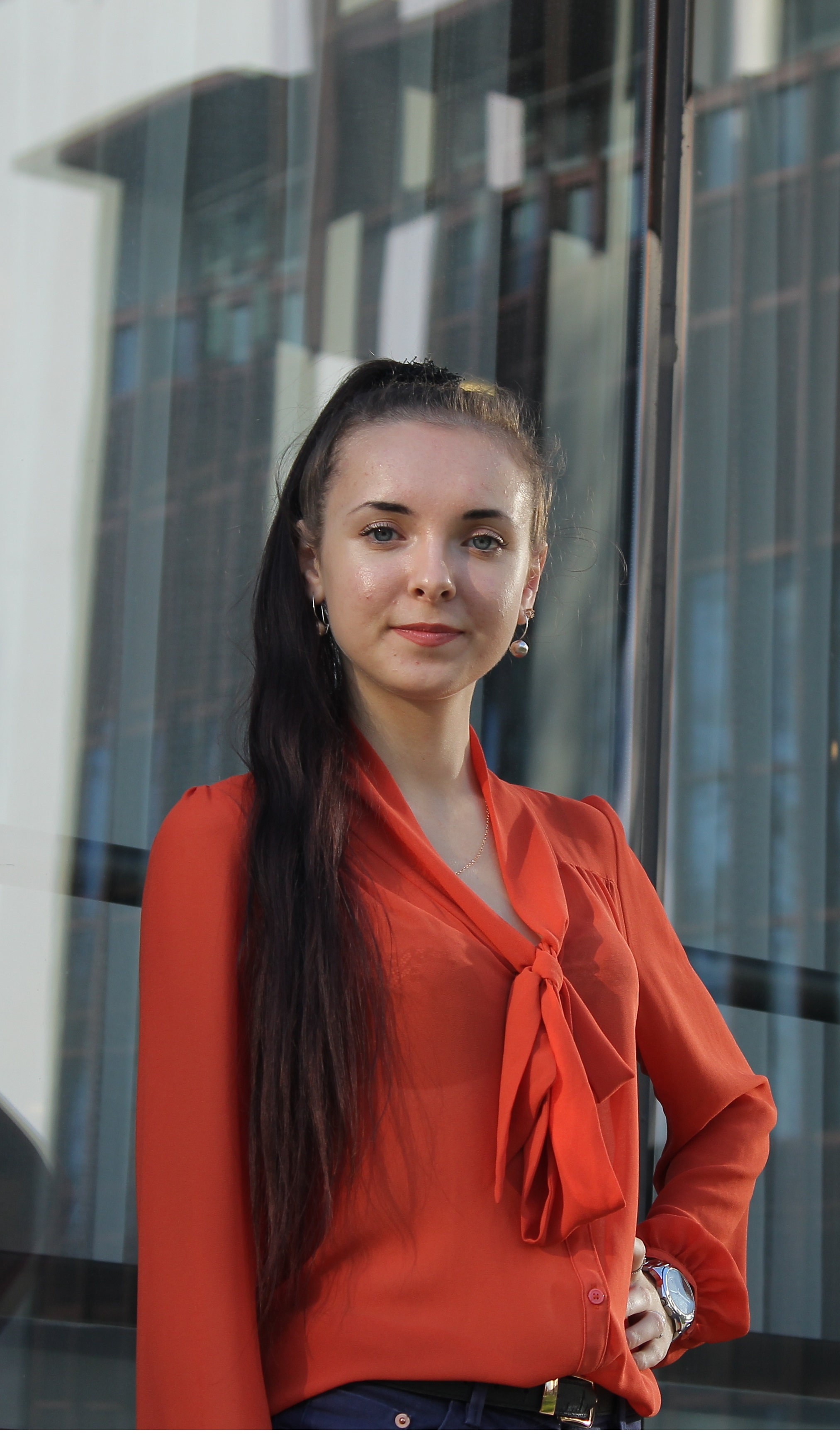 *По желанию выпускника, для открытого представления в сети интернет.ІІ. Результаты обученияІІІ. СамопрезентацияФамилия, имя, отчество   Мажуль Юлия АндреевнаДата рождения/гражданство25.09.1997/ белорускаФакультетИнженерно-экономическийСпециальностьЭкономика и управление на предприятииСемейное положениеНе замужемМесто жительства (указать область, район, населенный пункт)Минская область, г. ВилейкаE-mailyyullia97@mail.ruСоциальные сети (ID)*−Skype*−Мобильный телефон+375298709756Основные дисциплины по специальности, изучаемые в БГТУДисциплины курсового проектирования1. Экономическая теория2.Экономика организации 3. Менеджмент4. Анализ хозяйственной деятельности5. Инвестиционное проектирование6. Внешнеэкономическая деятельность7.  Бухгалтерский учет8. Организация производстваМакроэкономика МенеджментТехнология и оборудование лесозаготовительного производстваЭкономика организацииАнализ хозяйственной деятельностиИнвестиционное проектированиеОрганизация трудаТехнология и оборудование деревообрабатывающего производстваСредний балл по дисцип-линам специальности8,1Места прохождения практикиФилиал УО БГТУ «Негорельский учебно-опытный лесхоз», ОАО «Минскпроектмебель», ГОЛХУ «Вилейскийопытный лесхоз»Владение иностранными языками (указать язык); наличие международных сертификатов: ТОЕFL, FСЕ/САЕ/СРЕ, ВЕС и т.д.Английский язык (средний уровень)Дополнительное образование (курсы, семинары, стажировки др.)Музыкальное образование( фортепиано), получала в Центре внешкольной работы г.Вилейка, водительское удостоверение(категория Б)Компетенции по использованию современных программных продуктовMS Office (Word, Exсel, PowerPoint, Visual Basic, Access) (хорошийуровеньпользователя) Mathcad, КОМПАС-3D (средний уровень пользователя)Научно-исследовательская работа(участие в проектах, конкурсах, конференциях, публикации и др.)68-я научно-техническая конференция учащихся, студентов и магистрантов (2 публикации);69 научно-исследовательская конференция студентов и магистрантов БГТУ(1 публикация).Стажировки/Опыт работыАгентство недвижимости «Капитал недвижимости», почтальон.Жизненные планы, хобби и планируемая сфера деятельностиПолучение работы в области экономики, статистики, финансовой деятельности предприятия, транспорта ,логистики , управления персоналом, маркетинга,предоставления банковских услуг. Занимаюсь спортом (зал,бег), фотосъемка.Личные качестваБыстрое обучение, пунктуальность, ответственность, трудолюбие, коммуникабельность, стрессоустойчивость.Желаемое место работы (область/город/предприятие)Желаю иметь работу по специальности, с дружным коллективом, с высокооплачиваемой зарплатой и возможностью карьерного роста.